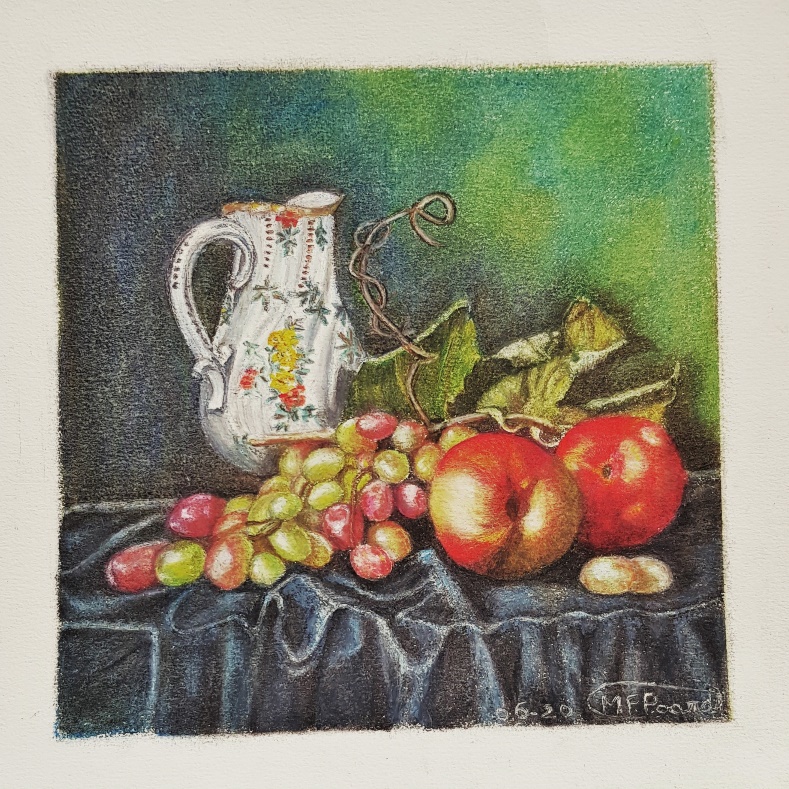      Vous êtes cordialement invités à l’exposition de             Marie-Françoise TONDEUR-POARD    qui  se tiendra samedi 8 octobre 2022 de 10h à 18h    à la Maison Nicodème ,13 rue Diderot à LENS  et                               dimanche  9 octobre 2022 de 10h30 à 13h                          à l’Eglise St Léger      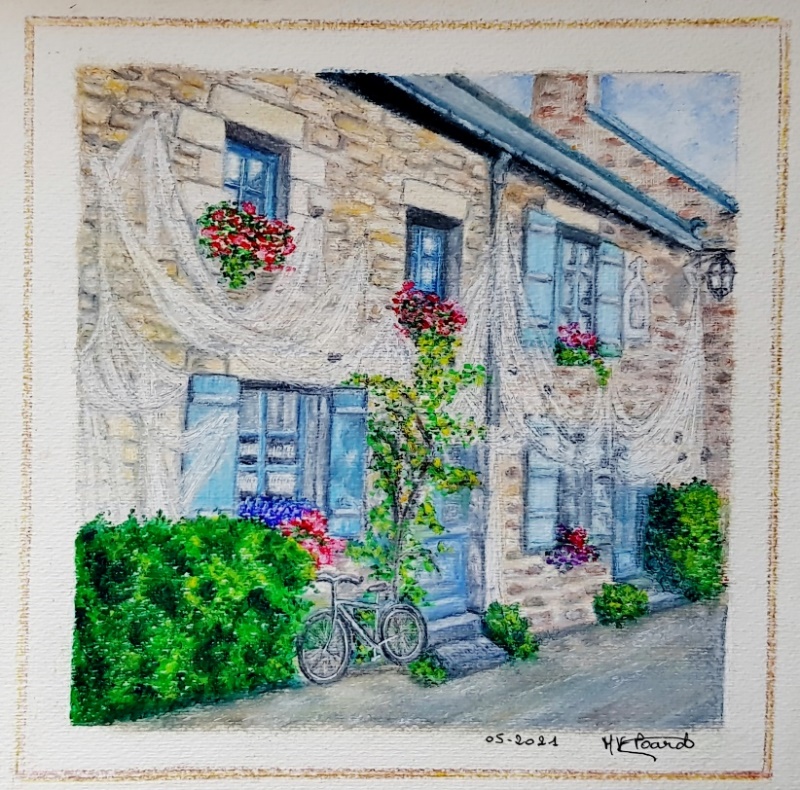 